26.3.2019Poutní slavnost v kostele sv. Haštala na Starém Městě pražském (Požehnání obnoveného Pašijového cyklu soch od F. M. Brokoffa)Program:15:00  	Komentovaná prohlídka kostela                                         16:00 	Komentovaná prohlídka kostela s promítáním fotografií z obnovy kostela                                                                                               17:00     	Přednáška o barokním sochaři F. M. Brokoffovi     (Mgr. Kateřina Adamcová, Ph.D., Ústav pro dějiny umění FF UK)18:00    Poutní mše sv. (celebruje P. Jan Pražan)               V rámci bohoslužby bude požehnán restaurovaný Pašijový cyklus soch od M. F. Brokoffa. Liturgii doprovodí chrámový sbor Sv. Ducha pod vedením Karla Louly.Kostel bude v poutní den přístupný k prohlídce: 10:00 – 12:00 a 15:00 – 17:30.Srdečně zveme k návštěvě kostela Vás všechny.Děkujeme všem drobným dárcům, kteří se podílejí na obnově a záchraně kostela. Obnovu podpořilo i MK ČR a MHMP.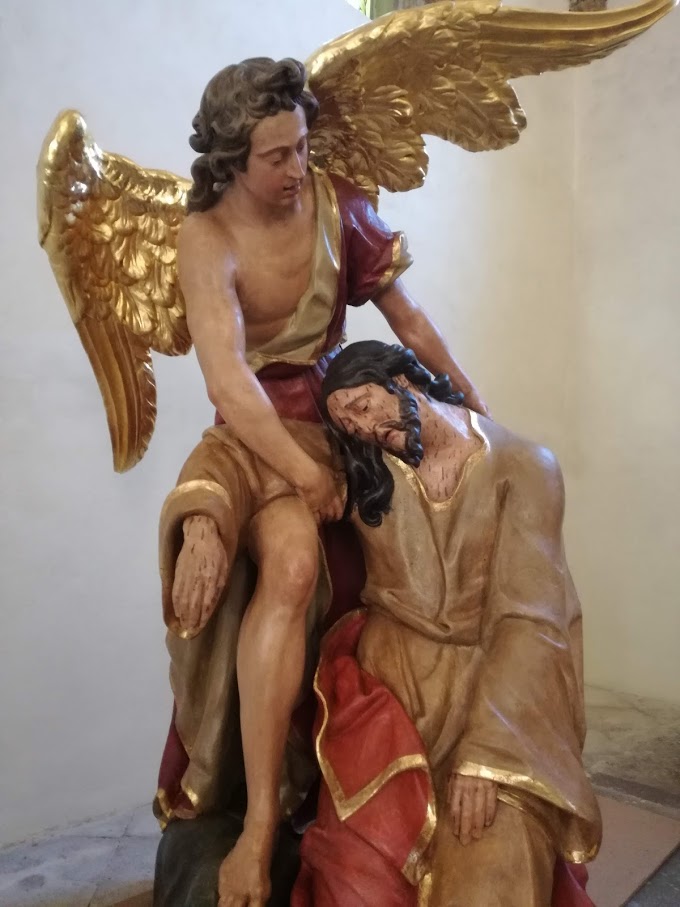 F. M. Brokoff: Kristus v Getsemanech z Pašijového cyklu u sv. Haštala (stav po restaurování 2018)